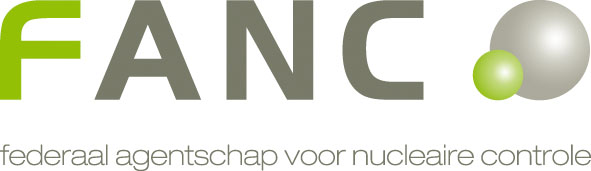 Aanvraagformulier voor het bekomen van een vergunning voor de sporadische behandeling  van gevaarlijke goederen van de klasse 7.BIJKOMENDE INFORMATIE VOOR HET INVULLEN VAN HET FORMULIER:Vul het formulier volledig en correct in. De voetnoten zijn belangrijk. Het “KB Vervoer” wil zeggen het koninklijk besluit van 22/10/2017 betreffende het vervoer van gevaarlijke goederen van de klasse 7, gewijzigd op 3/7/2019.Elke bijlage is voorzien van een referentie en datum.Indien dit document of de bijlage(n) informatie of gegevens bevatten die gecategoriseerd werden volgens het koninklijk besluit van 17 oktober 2011 houdende de categorisering en de bescherming van nucleaire documenten, dienen de regels voor het overmaken van dit soort documenten toegepast te worden.Voor bijlagen die niet in het Nederlands, Frans, Duits of Engels zijn, dient een vertaling in een van deze talen toegevoegd te worden.Betekenis van de voetnoten in het formulier :a: Verplichte veldenb: 	Zoals opgenomen in de kruispuntdatabank (KBO) voor Belgische ondernemingen of voor Europese ondernemingen: het inschrijvingsnummer van de organisatie in het nationaal register conform de richtlijn 2017/1132/EU.c: Enkel in te vullen:voor Belgische ondernemingen indien de informatie verschillend is van het KBO, voor buitenlandse ondernemingen.De referentie van de aanvraag, de revisie en de datum dienen in de voettekst herhaald te worden.DEEL I: ALGEMENE INFORMATIE IDENTIFICATIE VAN DE ONDERNEMING EN VERANTWOORDELIJKENMaatschappelijke zetel Een kopie van volgende documenten wordt toegevoegd: Bijlage 1: Oprichtingsstatuten van de onderneming.  Bijlage 2: Mandaat van de wettelijke vertegenwoordiger.  Bijlage 3: Organigram van de onderneming.Operationele zetel (indien verschillend van de maatschappelijke zetel)FacturatiegegevensDienst Fysische Controle (DFC)De volledige lijst met de erkende instellingen voor de fysische controle voor het vervoer van gevaarlijke goederen van de klasse 7 is beschikbaar op de website van het Agentschap: www.fanc.fgov.be.Een kopie van volgende documenten wordt toegevoegd: Bijlage 4: Organigram met aanduiding van hiërarchische positie van het hoofd van de dienst voor fysische controle (DFC).Een kopie van volgend document wordt toegevoegd: Bijlage 5: Aanstelling van de veiligheidsadviseur klasse 7 (voor weg,  spoor en binnenwateren). Bijlage 5A: Scholingscertificaat van de veiligheidsadviseur voor de klasse 7 indien dit in een andere lidstaat van de Europese Unie of een andere verdragsstaat bij het ADR, RID of ADN werd afgeleverd.BESCHRIJVING VAN DE BEHANDELINGFrequentie en duur van behandelingAard van de behandeling Grondafhandelaar luchthaven.   Goederenbehandelaar haven.Erkende of vergunde vervoerder(s) waarvoor de behandeling gebeurtBeschrijving van de te behandelen gevaarlijke goederen van de klasse 7.Gelieve aan te kruisen voor welke UN-groep(en) en/of UN-nummer(s) uw organisatie een vergunning vraagt.UN-Groep 1: Uitgezonderde colli aUN-Groep 2: Niet-splijtstof of splijtstof uitgezonderd aUN-Groep 3: Splijtstoffen aUN-Groep 4: UF6 aBeschrijving van de ladingBeschrijving van de colliEen kopie van volgend document wordt toegevoegd: Bijlage 6: Goedkeuringscertificaat voor een radioactieve stof in speciale vorm of van een model van collo, indien van toepassing en indien dit certificaat niet door het Agentschap werd uitgegeven.BESCHRIJVING VAN DE DOCUMENTENBeheersysteem/managementsysteem De aanvrager verklaart te beschikken over een beheersysteem/managementsysteem zoals vereist in de van toepassing zijnde internationale regelgeving.Referentie:         - datum:          Het beheersysteem is gecertificeerd volgens:      StralingsbeschermingDe aanvrager verklaart dat: een voorafgaandelijke dosisevaluatie is/zal worden gemaakt, zodat de veiligheid en stralingsbescherming tijdens de behandelingen verzekerd zal zijn. Deze dosisevaluatie is/zal worden goedgekeurd door de deskundige erkend in de fysische controle.  de deskundige erkend in de fysische controle aanwezig zal zijn bij de behandelingen, om, indien vereist, de nodige maatregelen te kunnen voorzien zodat de veiligheid en stralingsbescherming verzekerd zijn en dat de deskundige erkend in de fysische Controle binnen de 10 dagen na de behandelingen hiervan een verslag zal overmaken aan het Agentschap.Een kopie van volgende documenten wordt toegevoegd: Bijlage 7: Voorafgaandelijke dosisevaluatie goedgekeurd door de deskundige erkend in de fysische controle.Beveiliging De aanvrager verklaart te voldoen aan de beveiligingsvoorwaarden met betrekking tot de behandelingen van gevaarlijke goederen van klasse 7 zoals vereist in de van toepassing zijnde internationale regelgeving. De aanvrager verklaart geen hoog risico gevaarlijke goederen van de klasse 7, te behandelen. De aanvrager verklaart hoog risico gevaarlijke goederen van de klasse 7 te beschikken over een beveiligingsplan voor deze behandelingen. De aanvrager verklaart te voldoen aan de bepalingen met betrekking tot de beveiliging van kernmaterialen (niet van toepassing voor gevaarlijke goederen van de klasse 7 behorende tot de UN-groepen 1 en 2).Een kopie van volgend document wordt toegevoegd: Bijlage 8: Beveiligingsplan voor de behandelingen van hoog risico gevaarlijke goederen van de klasse 7 (indien van toepassing en nog niet aanwezig bij het Agentschap).Noodplan De aanvrager verklaart te beschikken over een noodplan met betrekking tot de behandelingen van gevaarlijke goederen van klasse 7. De aanvrager verklaart kennis te hebben genomen van de aanbevelingen van het Agentschap met betrekking tot incidenten en ongevallen tijdens het vervoer en de behandelingen van gevaarlijk goederen van de klasse 7. De aanvrager verklaart rekening gehouden te hebben met deze aanbevelingen bij het opstellen van het noodplan.Een kopie van volgend document wordt toegevoegd: Bijlage 9: Noodplan met betrekking tot de behandelingen van gevaarlijke goederen van de klasse 7Onderaannemers De aanvrager verklaart te werken met onderaannemers en voegt voor elke onderaannemer een ingevuld en ondertekend formulier in bijlage 10 bij. Aantal onderaannemers:       Niet van toepassingVolgende documenten worden toegevoegd per onderaannemer:Bijlage 10A: Oprichtingsstatuten van de onderaannemer.Bijlage 10B: Mandaat van de wettelijke vertegenwoordiger.Verzekering De aanvrager verklaart te beschikken over een verzekering burgerlijke aansprakelijkheid die de manipulaties van gevaarlijke goederen van de klasse 7 dekt (geen kopie toevoegen).DEEL II: SPECIFIEKE INFORMATIE DEEL II – 1: grondafhandelaar luchthavenDEEL II – 2: goederenbehandelaar havenGRONDAFHANDELAAR LUCHTHAVENActiviteitenDe aanvraag heeft betrekking op volgende handelingen: Uitbating van een afhandelingsgebouw. Vervoer van en naar vliegtuigen. Laden en lossen van vliegtuigen. LuchthavenDe aanvraag heeft betrekking volgende luchthaven: Brussels Airport. Liège Airport. Andere, te specifiëren:      Opslag in transit De aanvrager verklaart dat een opslag in transit van de gevaarlijke goederen van de klasse 7 voorzien is. De aanvrager bevestigt dat deze opslag in transit maximaal 24 uur duurt. Niet van toepassing.Een kopie van volgend document wordt toegevoegd: Bijlage 11: Beschrijving van de plaats waar de gevaarlijke goederen van klasse 7 zullen worden opgeslagen.GOEDERENBEHANDELAAR HAVENAard van de activiteiten De aanvraag heeft betrekking op volgende activiteiten:  Laden van schepen.  Lossen van schepen.  Aan boord behouden.  Roll-on/Roll-off.  Andere; specifieer:      HavenOpslag in transit De aanvrager verklaart dat voor de gevaarlijke goederen van de klasse 7 een opslag in transit is voorzien. De aanvrager bevestigt dat deze opslag in transit maximaal 8 uur duurt. De aanvrager bevestigt dat “verlengd vertoef” wordt aangevraagd indien opslag in transit de 8 uur overschrijdt. De aanvrager bevestigt dat deze opslag in transit maximaal 48 uur duurt. Niet van toepassing.Een kopie van volgend document wordt toegevoegd: Bijlage 11: Beschrijving van de plaats waar de gevaarlijke goederen van klasse 7 zullen worden opgeslagen.DEEL III: BIJLAGEN VOLGENDE DOCUMENTEN MAKEN DEEL UIT VAN DE ERKENNINGSAANVRAAG:Algemeen: Bijlage 1: Oprichtingsstatuten van de onderneming.  Bijlage 2: Mandaat van de wettelijke vertegenwoordiger. Bijlage 3: Organigram van de onderneming. Bijlage 4: Organigram met aanduiding van hiërarchische positie van het hoofd van de dienst voor fysische controle (DFC). Bijlage 5: Aanstelling veiligheidsadviseur klasse 7. Bijlage 5A: Scholingscertificaat van de veiligheidsadviseur voor de klasse 7 indien dit in een andere lidstaat van de Europese Unie of een andere Verdragsstaat bij het ADR of RID of ADN werd afgeleverd. Bijlage 6: Goedkeuringscertificaat voor een radioactieve stof in speciale vorm of van een model van collo, indien van toepassing en indien dit certificaat niet door het Agentschap werd uitgegeven. Bijlage 7: Dosisevaluatie goedgekeurd door de deskundige erkend in de fysische controle. Bijlage8:  Beveiligingsplan voor de behandelingen van hoog risico gevaarlijke goederen van de klasse 7 (indien van toepassing en nog niet aanwezig bij het Agentschap). Bijlage 9: Noodplan met betrekking tot de behandelingen van gevaarlijke goederen van de klasse 7. Bijlage 10A: Oprichtingsstatuten van de onderaannemer. Bijlage 10B: Mandaat van de wettelijke vertegenwoordiger van de onderaannemer. Bijlage 10C: Stralingsbeschermingsprogramma van de onderaannemer goedgekeurd door de deskundige erkend in de fysische controle van de onderaannemer. Bijlage 10D: Aanstelling van de veiligheidsadviseur klasse 7 van de onderaannemer. Bijlage 10E: Scholingscertificaat van de veiligheidsadviseur voor de klasse 7 van de onderaannemer indien dit werd afgeleverd in een andere Lidstaat van de Europese Unie of een andere Verdragsstaat bij het ADR, RID of ADN. Bijlage 11: Beschrijving van de plaats waar de gevaarlijke goederen van klasse 7 zullen worden opgeslagen.Bijkomende documenten:  Bijlage 12:        Bijlage 13:        Bijlage 14:        Bijlage 15:      De documenten die geen deel uit maken van de aanvraag kunnen, indien nodig, opgevraagd worden door het Agentschap.DEEL IV: HANDTEKENINGENWETTELIJK VERTEGENWOORDIGERHOOFD VAN DE DIENST VOOR FYSISCHE CONTROLEDESKUNDIGE ERKEND IN DE FYSISCHE CONTROLEBIJLAGE 10: ONDERAANNEMING (indien van toepassing)Indien er transporten worden uitbesteed, gelieve per onderaannemer een kopie van deze bijlage aan uw dossier toe te voegen. Gegevens van de onderaannemer:Een kopie van volgende documenten worden toegevoegd: Bijlage 10A: Oprichtingsstatuten van de onderaannemer. Bijlage 10B: Mandaat van de wettelijke vertegenwoordiger.En indien van toepassing: Bijlage 10C: Stralingsbeschermingsprogramma van de onderaannemer goedgekeurd door de deskundige erkend in de fysische controle van de onderaannemer. Bijlage 10D: Aanstelling van de veiligheidsadviseur klasse 7 van de onderaannemer. Bijlage 10E: Scholingscertificaat van de veiligheidsadviseur voor de klasse 7 van de onderaannemer indien dit werd afgeleverd in een andere Lidstaat van de Europese Unie of een andere Verdragsstaat bij het ADR, RID of ADN.Aard van de handelingen die door de onderaannemer worden uitgevoerd: Luchthaven	 Uitbating van een afhandelingsgebouw.	 Vervoer van en naar vliegtuigen.	 Laden en lossen van vliegtuigen.	 Andere, specifieer:       Haven	 Terminal operator.	 Andere, specifieer:      BIJLAGE 10: ONDERAANNEMING (vervolg)De aanvrager en de onderaannemera bevestigen dat een contract werd opgemaakt tussen beide partijen voor het uitbesteden van voornoemde behandelingen. bevestigen het Agentschap op de hoogte te zullen stellen bij het beëindigen van hun onderlinge overeenkomst tot onderaanneming.De aanvragera verklaart toe te zien op de naleving van de wettelijke bepalingen door de onderaannemer. bevestigt de deskundige erkend in de fysische controle op de hoogte te hebben gesteld van de behandelingen uitgevoerd door deze onderaannemer.De onderaannemer Beheersysteem – stralingsbeschermingsprogramma (één van onderstaande mogelijkheden aanduiden): bevestigt dat hij heeft kennis genomen van het stralingsbeschermingsprogramma en het beheersysteem van de aanvrager voor de sporadische behandeling van gevaarlijke goederen van de klasse 7 en dit zal toepassen. bevestigt gebruik te maken van een eigen stralingsbeschermingsprogramma en beheersysteem voor het uitvoeren van de behandelingen van gevaarlijke goederen van de klasse 7 en voegt een kopie van het stralingsbeschermingsprogramma toe goedgekeurd door de deskundige erkend in de fysische controle van de onderaannemer (indien nog niet eerder aan het Agentschap overgemaakt).Noodprocedure – verwittigingsschema: bevestigt dat hij kennis heeft genomen van de noodprocedure en het verwittigingsschema van de aanvrager voor de sporadische behandeling van gevaarlijke goederen van de klasse 7 en dit zal toepassen.Algemeen:a bevestigt te beschikken over een veiligheidsadviseur klasse 7 en voegt hierbij de aanstelling van deze veiligheidsadviseur alsook zijn scholingscertificaat toe (indien dit nog niet aanwezig is op het Agentschap). bevestigt de aan hem toevertrouwde behandelingen niet verder te zullen uitbesteden. bevestigt dat de betrokken personeelsleden op de hoogte zullen gebracht worden van de bepalingen in het stralingsbeschermingsprogramma, het beheersysteem en de noodprocedure die betrekking hebben op hun verantwoordelijkheden.HANDTEKENING WETTELIJK VERTEGENWOORDIGER VAN DE AANVRAGERHANDTEKENING WETTELIJK VERTEGENWOORDIGER VAN DE ONDERAANNEMER.HANDTEKENING DESKUNDIGE ERKEND IN DE FYSISCHE CONTROLEReferentie van de aanvraag:Revisie van de aanvraag:Datum van de aanvraag:Naama :Naama :Ondernemingsnummerab:Ondernemingsnummerab:Adresac:Adresac:Algemeen telefoona:Algemeen telefoona:Algemeen e-maila:Algemeen e-maila:Website:Website:Wettelijk vertegenwoordigd door:Naama:Functiea:Telefoona:GSM:E-maila:Contactpersoon :Naam:(voor inhoudelijke vragen)Functie:Telefoon:GSM:E-mail:Naama:Naama:Adresac:Adresac:Algemeen telefoona:Algemeen telefoona:Website:Website:Wettelijk vertegenwoordigd door:Naama:Functiea:Telefoona:GSM:E-maila:contactpersoon :Naam:(indien verschillend)Functie:Telefoon:GSM:E-mail:Naama:Adresa:BTW-nummer:Referentie die op de factuur moet aangegeven worden (indien vereist):Naam van het hoofd van de dienst fysische controle a: Naam van de agent stralingsbescherming (indien een andere persoon dan hierboven):Naam van de erkend deskundige in de fysische controle of van de erkende instelling voor fysische controle a:Adres a:Telefoon a:GSM:E-mail a:Veiligheidsadviseur klasse 7 (enkel in te vullen bij overladen van of naar het wegvervoer,  het spoorvervoer en/of het vervoer over de binnenwateren)Veiligheidsadviseur klasse 7 (enkel in te vullen bij overladen van of naar het wegvervoer,  het spoorvervoer en/of het vervoer over de binnenwateren)Naama:Adresa:Naam organisatiea:Telefoona:GSM:E-maila:Eénmalige behandelingVoorziene datum: Meerdere behandelingPeriode (MM/JJJJ – MM/JJJJ):     -     Voorziene datum eerste behandeling:Voorzien aantal behandelingen:Naama:Erkenningsnummer of vergunningsnummera:Naama:Erkenningsnummer of vergunningsnummer: Niet van toepassing Alle UN nrs van deze groep Alle UN nrs van deze groep Alle UN nrs van deze groepGeselecteerde UN nrs:Geselecteerde UN nrs: UN 2908RADIOACTIEVE STOFFEN, UITGEZONDERD COLLO - LEGE VERPAKKINGRADIOACTIEVE STOFFEN, UITGEZONDERD COLLO - LEGE VERPAKKING UN 2909RADIOACTIEVE STOFFEN, UITGEZONDERD COLLO -INDUSTRIËLE VOORWERPEN VAN NATUURLIJK URAAN of VAN VERARMD URAAN of VAN NATUURLIJK THORIUM RADIOACTIEVE STOFFEN, UITGEZONDERD COLLO -INDUSTRIËLE VOORWERPEN VAN NATUURLIJK URAAN of VAN VERARMD URAAN of VAN NATUURLIJK THORIUM  UN 2910RADIOACTIEVE STOFFEN, UITGEZONDERD COLLO -BEPERKTE HOEVEELHEID STOF RADIOACTIEVE STOFFEN, UITGEZONDERD COLLO -BEPERKTE HOEVEELHEID STOF  UN 2911RADIOACTIEVE STOFFEN, UITGEZONDERD COLLO -INSTRUMENTEN of INDUSTRIËLE VOORWERPENRADIOACTIEVE STOFFEN, UITGEZONDERD COLLO -INSTRUMENTEN of INDUSTRIËLE VOORWERPEN UN 3507URANIUMHEXAFLUORIDE, RADIOACTIEVE STOFFEN, UITGEZONDERD COLLO met minder dan 0,1 kg per verpakking, niet-splijtbaar of splijtbaar, VRIJGESTELDURANIUMHEXAFLUORIDE, RADIOACTIEVE STOFFEN, UITGEZONDERD COLLO met minder dan 0,1 kg per verpakking, niet-splijtbaar of splijtbaar, VRIJGESTELD Niet van toepassing Alle UN nrs van deze groep Alle UN nrs van deze groepGeselecteerde UN nrs: UN 2912RADIOACTIEVE STOFFEN MET GERINGE SPECIFIEKE ACTIVITEIT (LSA-I), niet splijtbaar of splijtbaar, vrijgesteld  UN 2913RADIOACTIEVE STOFFEN, VOORWERPEN MET BESMETTING AAN HET OPPERVLAK (SCO-I of SCO-II), niet splijtbaar of splijtbaar, vrijgesteld UN 2915RADIOACTIEVE STOFFEN, IN COLLI VAN TYPE A, niet in speciale toestand, niet splijtbaar of splijtbaar, vrijgesteld  UN 2916RADIOACTIEVE STOFFEN, IN COLLI VAN TYPE B(U), niet splijtbaar of splijtbaar, vrijgesteld  UN 2917RADIOACTIEVE STOFFEN, IN COLLI VAN TYPE B (M), niet splijtbaar of splijtbaar, vrijgesteld UN 2919RADIOACTIEVE STOFFEN, VERVOERD OP GROND VAN EEN SPECIALE REGELING, niet splijtbaar of splijtbaar, vrijgesteld UN 3321RADIOACTIEVE STOFFEN MET GERINGE SPECIFIEKE ACTIVITEIT (LSA-II), niet splijtbaar of splijtbaar, vrijgesteld UN 3322RADIOACTIEVE STOFFEN MET GERINGE SPECIFIEKE ACTIVITEIT (LSA-III), niet splijtbaar of splijtbaar, vrijgesteld UN 3323RADIOACTIEVE STOFFEN IN COLLO VAN TYPE C, niet splijtbaar of splijtbaar, vrijgesteld UN 3332RADIOACTIEVE STOFFEN IN COLLO VAN TYPE A, IN SPECIALE TOESTAND, niet splijtbaar of splijtbaar, vrijgesteld Niet van toepassing Alle UN nrs van deze groep Alle UN nrs van deze groep Alle UN nrs van deze groepGeselecteerde UN nrs:Geselecteerde UN nrs: UN 3324RADIOACTIEVE STOFFEN MET GERINGE SPECIFIEKE ACTIVITEIT (LSA-II), SPLIJTBAAR RADIOACTIEVE STOFFEN MET GERINGE SPECIFIEKE ACTIVITEIT (LSA-II), SPLIJTBAAR  UN 3325RADIOACTIEVE STOFFEN MET GERINGE SPECIFIEKE ACTIVITEIT (LSA-III), SPLIJTBAAR RADIOACTIEVE STOFFEN MET GERINGE SPECIFIEKE ACTIVITEIT (LSA-III), SPLIJTBAAR  UN 3326RADIOACTIEVE STOFFEN, VOORWERPEN MET BESMETTING AAN HET OPPERVLAK (SCO-1 OF SCO-II), SPLIJTBAAR RADIOACTIEVE STOFFEN, VOORWERPEN MET BESMETTING AAN HET OPPERVLAK (SCO-1 OF SCO-II), SPLIJTBAAR  UN 3327RADIOACTIEVE STOFFEN IN COLLO VAN TYPE A, SPLIJTBAAR, niet in speciale toestand RADIOACTIEVE STOFFEN IN COLLO VAN TYPE A, SPLIJTBAAR, niet in speciale toestand  UN 3328RADIOACTIEVE STOFFEN IN COLLO VAN TYPE B(U), SPLIJTBAARRADIOACTIEVE STOFFEN IN COLLO VAN TYPE B(U), SPLIJTBAAR UN 3329RADIOACTIEVE STOFFEN IN COLLO VAN TYPE B (M), SPLIJTBAARRADIOACTIEVE STOFFEN IN COLLO VAN TYPE B (M), SPLIJTBAAR UN 3330RADIOACTIEVE STOFFEN IN COLLO VAN TYPE C, SPLIJTBAARRADIOACTIEVE STOFFEN IN COLLO VAN TYPE C, SPLIJTBAAR UN 3331RADIOACTIEVE STOFFEN, VERVOERD OP GROND VAN EEN SPECIALE REGELING, SPLIJTBAARRADIOACTIEVE STOFFEN, VERVOERD OP GROND VAN EEN SPECIALE REGELING, SPLIJTBAAR UN 3333RADIOACTIEVE STOFFEN IN COLLO VAN TYPE A, IN SPECIALE TOESTAND, SPLIJTBAARRADIOACTIEVE STOFFEN IN COLLO VAN TYPE A, IN SPECIALE TOESTAND, SPLIJTBAAR Niet van toepassing Alle UN nrs van deze groepGeselecteerde UN nrs: UN 2977RADIOACTIEVE STOFFEN, URANIUMHEXAFLUORIDE, SPLIJTBAAR UN 2978RADIOACTIEVE STOFFEN, URANIUMHEXAFLUORIDE, niet splijtbaar of splijtbaar, vrijgesteldMaximaal aantal te behandelen colli:Maximale TI per container of voertuig: Maximale CSI per container of voertuig:Maximaal aantal 20’ of 40’ containers te behandelen:Maximaal aantal colli in de 20' of 40' container:UN-nummerIsotoop Fysische toestandChemische toestandVormMax. TI/colloMax. CSI/colloMax. activiteit/colloType collo Goedkeurings-certificaat van het colloSpeciale vorm certificaatAantal colli/voertuig Vast Vloeibaar Gas Speciale vorm Andere vorm dan speciale vormUN-nummerIsotoop Fysische toestandChemische toestandVormMax. TI/colloMax. CSI/colloMax. activiteit/colloType collo Goedkeurings-certificaat van het colloSpeciale vorm certificaatAantal colli/voertuig Vast Vloeibaar Gas Speciale vorm Andere vorm dan speciale vormDe activiteiten worden uitgevoerd in volgende haven: Antwerpen Zeebrugge Gent Andere, specifieer:        De activiteiten worden uitgevoerd op volgende terminal/kaai:Terminal:      Kaai:       -> ISPS gevoelig gecertificeerd?  Ja/ NeeDe wettelijke vertegenwoordiger verklaart:dit aanvraagformulier waar en oprecht te hebben ingevuld, en heeft kennis genomen dat een onjuiste of onvolledige invulling van het formulier tot gevolg kan hebben dat de aanvraag van de vergunning onvolledig en/of ongeldig wordt verklaard;een dienst voor fysische controle ingericht te hebben.Naam, datum en handtekening, voorafgegaan door de handgeschreven bepaling “gelezen en goedgekeurd”……………………………………………………………………….Datum:      Naam:      Handtekening:      Het hoofd van de dienst voor fysische controle verklaart :dit aanvraagformulier te hebben gecontroleerd op correctheid en volledigheid;hierbij de leiding van de dienst voor fysische controle zoals bepaald in het artikel 23.2.2 van het algemeen reglement te verzekeren.Naam, datum en handtekening, voorafgegaan door de handgeschreven bepaling “gelezen en goedgekeurd”………………………………………………………………………..Datum:      Naam:      Handtekening:      De deskundige erkend in de fysische controle verklaart :dit aanvraagformulier te hebben gecontroleerd op correctheid en volledigheid;hierbij de taken van fysische controle bepaald in het artikel 23.2.6 b) van het algemeen reglement voor de aanvrager te verzekeren.Naam, datum en handtekening, voorafgegaan door de handgeschreven bepaling “gelezen en goedgekeurd”………………………………………………………….…………….Datum:      Naam:      Handtekening:      Naama:Ondernemingsnummerba:Adresac:Algemeen telefoona:Algemeen e-maila:Website:Wettelijk vertegenwoordigd door:Naama:Functiea:Telefoona:GSM:E-maila:Contactpersoon (indien verschillend):Naam:Functie:Telefoon:GSM:E-mail:De wettelijke vertegenwoordiger verklaart deze bijlage waar en oprecht te hebben ingevuld, en heeft kennis genomen dat een onjuiste of onvolledige invulling van het formulier tot gevolg kan hebben dat de aanvraag van de vergunning onvolledig en/of ongeldig wordt verklaard.Naam, datum en handtekening, voorafgegaan door de handgeschreven bepaling “gelezen en goedgekeurd”……………………………………………………………………….Datum:      Naam:      Handtekening:      De wettelijke vertegenwoordiger verklaart deze bijlage waar en oprecht te hebben ingevuld, en heeft kennis genomen dat een onjuiste of onvolledige invulling van het formulier tot gevolg kan hebben dat de aanvraag van de vergunning onvolledig en/of ongeldig wordt verklaard.Naam, datum en handtekening, voorafgegaan door de handgeschreven bepaling “gelezen en goedgekeurd”……………………………………………………………………….Datum:      Naam:      Handtekening:      De deskundige erkend in de fysische controle verklaart :deze bijlage te hebben gecontroleerd op correctheid en volledigheid;hierbij de taken van fysische controle bepaald in het artikel 23.2.6 b) van het algemeen reglement voor de behandelingen uitgevoerd door deze onderaannemer te verzekeren.Naam, datum en handtekening, voorafgegaan door de handgeschreven bepaling “gelezen en goedgekeurd”………………………………………………………………..……….Datum:      Naam:      Handtekening:      